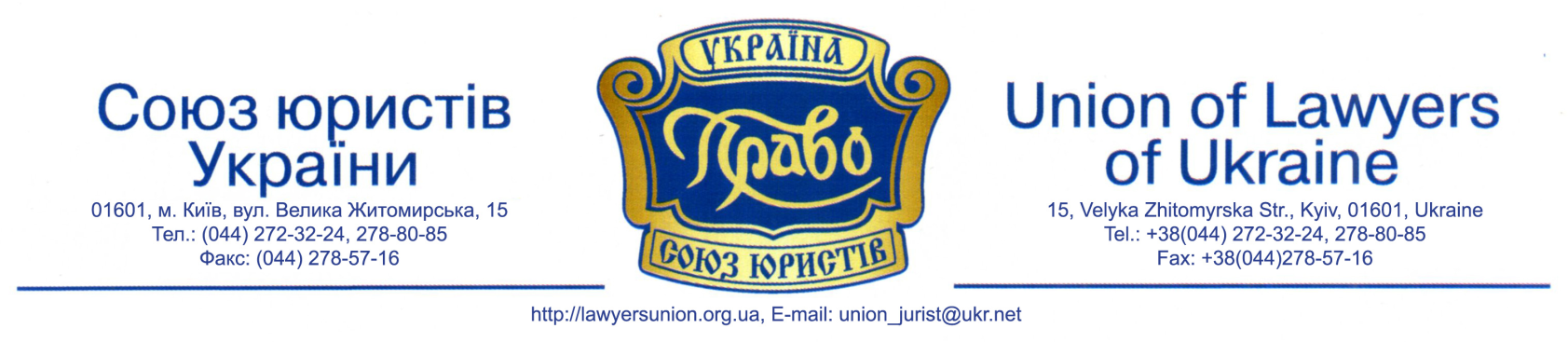 Голові СБУ	Грицаку В.С.,співробітникам та ветеранам Служби безпеки УкраїниШановний Василю Сергійовичу,шановні співробітники та ветерани Служби безпеки України!Від імені Союзу юристів України та особисто від мене прийміть щирі вітання з нагоди 26-ї річниці створення Служби безпеки України!В Союзі юристів України цінують ваші професіоналізм та саможертовну службу на варті захисту державного суверенітету, конституційного ладу, територіальної цілісності рідної країни, прав та свобод наших громадян, передусім – в районі проведення АТО. Бажаю вам нових професійних досягнень і успіхів у служінні Людині, Суспільству і Державі.Міцного здоров’я вам, вашим рідним і близьким, щастя, миру та добра!       З повагою,    Голова Союзу юристів України                                	  С. М. Піскун